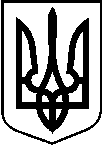 			У К Р А Ї Н А		ПРОЄКТТростянецька  міська рада19 сесія 8 скликання(четверте пленарне засідання)Р І Ш Е Н Н Явід ____ квітня 2024 рокум. Тростянець			       №_____Про продаж земельної ділянки несільськогосподарського  призначення, кадастровий номер 5925082700:00:003:0333, яка розташована на території Боголюбовського старостинського округу Тростянецької міської ради  Охтирського району Сумської області Розглянувши заяву гр. Стадніченко А.В. про купівлю земельної ділянки несільськогосподарського призначення та додані до неї документи, керуючись ст.12, ст.ст. 125-128, ч. 2 ст. 134 Земельного кодексу України, 
ст. 25, ст. 26, ст. 59, ст. 60 Закону України «Про місцеве самоврядування в Україні»,міська рада вирішила:1. Продати у приватну власність гр. Стадніченко Анатолію Володимировичу земельну ділянку несільськогосподарського призначення, кадастровий номер 5925082700:00:003:0333, яка розташована на території Боголюбовського старостинського округу Тростянецької міської ради  Охтирського району Сумської області, загальною площею 0,1097 га, під нерухомим майном, яке належить йому на праві приватної власності.2. Гр. Стадніченко А.В. у термін до ____ 2024 року внести аванс у розмірі 20% від нормативно-грошової оцінки зазначеної земельної ділянки.3. Міському голові за рахунок авансового внеску до ______2024  р. замовити звіт про експертну оцінку земельної ділянки. 4. Кошти, отримані від продажу земельної ділянки, зарахувати до спеціального фонду бюджету Тростянецької міської територіальної громади згідно чинного законодавства України   5. Контроль за виконанням даного рішення покласти на міського голову Бову Ю.А.        Міський голова    Юрій БОВА